   2023年第十七屆臺灣心理治療聯合會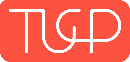 退款申請書請於2023.12.1(五)前將本申請書郵寄至「100台北市中正區懷寧街90號2樓 臺灣心理治療聯合會秘書處 收」或掃描後e-mail至tucp.tw@gmail.com填寫日期中華民國       年       月       日中華民國       年       月       日中華民國       年       月       日中華民國       年       月       日科目研習活動–2023年第十七屆臺灣心理治療聯合會研習活動–2023年第十七屆臺灣心理治療聯合會研習活動–2023年第十七屆臺灣心理治療聯合會研習活動–2023年第十七屆臺灣心理治療聯合會項目報名費之退費報名費之退費報名費之退費報名費之退費退費金額　　　　　　　　　　 元 整 （此欄位由大會財務組填寫，將扣除20%行政手續費用）　　　　　　　　　　 元 整 （此欄位由大會財務組填寫，將扣除20%行政手續費用）　　　　　　　　　　 元 整 （此欄位由大會財務組填寫，將扣除20%行政手續費用）　　　　　　　　　　 元 整 （此欄位由大會財務組填寫，將扣除20%行政手續費用）姓名    （簽章）    （簽章）身份證字號戶籍地址　　　　　縣／市　　　　　鄉鎮／市區　　　　　村／里　　　　鄰　　　　　　　　路／街　　　段　　　巷　　　弄　　　號　　　樓之　　　　　縣／市　　　　　鄉鎮／市區　　　　　村／里　　　　鄰　　　　　　　　路／街　　　段　　　巷　　　弄　　　號　　　樓之　　　　　縣／市　　　　　鄉鎮／市區　　　　　村／里　　　　鄰　　　　　　　　路／街　　　段　　　巷　　　弄　　　號　　　樓之　　　　　縣／市　　　　　鄉鎮／市區　　　　　村／里　　　　鄰　　　　　　　　路／街　　　段　　　巷　　　弄　　　號　　　樓之通訊地址同戶籍地址同戶籍地址聯絡電話通訊地址　　　　　縣／市　　　　　鄉鎮／市區　　　　　村／里　　　　鄰　　　　　　　　路／街　　　段　　　巷　　　弄　　　號　　　樓之　　　　　縣／市　　　　　鄉鎮／市區　　　　　村／里　　　　鄰　　　　　　　　路／街　　　段　　　巷　　　弄　　　號　　　樓之　　　　　縣／市　　　　　鄉鎮／市區　　　　　村／里　　　　鄰　　　　　　　　路／街　　　段　　　巷　　　弄　　　號　　　樓之　　　　　縣／市　　　　　鄉鎮／市區　　　　　村／里　　　　鄰　　　　　　　　路／街　　　段　　　巷　　　弄　　　號　　　樓之退款銀行資訊銀行名稱分行名稱退款銀行資訊帳號戶名退費辦法若於報名後因故無法參加，請於2023.11.15（含當日）前通知秘書處取消報名，並於2023.12.01前填妥2023聯合會-退款申請書(簽名欄位請印出親簽或使用電子簽章)並郵寄或掃描後email至秘書處。大會扣除20%行政手續費用後，餘款將於2023.12.31前匯入指定戶頭。逾期取消或寄回，恕不受理，敬請見諒。若於報名後因故無法參加，請於2023.11.15（含當日）前通知秘書處取消報名，並於2023.12.01前填妥2023聯合會-退款申請書(簽名欄位請印出親簽或使用電子簽章)並郵寄或掃描後email至秘書處。大會扣除20%行政手續費用後，餘款將於2023.12.31前匯入指定戶頭。逾期取消或寄回，恕不受理，敬請見諒。若於報名後因故無法參加，請於2023.11.15（含當日）前通知秘書處取消報名，並於2023.12.01前填妥2023聯合會-退款申請書(簽名欄位請印出親簽或使用電子簽章)並郵寄或掃描後email至秘書處。大會扣除20%行政手續費用後，餘款將於2023.12.31前匯入指定戶頭。逾期取消或寄回，恕不受理，敬請見諒。若於報名後因故無法參加，請於2023.11.15（含當日）前通知秘書處取消報名，並於2023.12.01前填妥2023聯合會-退款申請書(簽名欄位請印出親簽或使用電子簽章)並郵寄或掃描後email至秘書處。大會扣除20%行政手續費用後，餘款將於2023.12.31前匯入指定戶頭。逾期取消或寄回，恕不受理，敬請見諒。